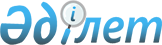 Д.К.Ахметовті Қазақстан Республикасының Премьер-Министрі қызметіне тағайындау туралыҚазақстан Республикасы Президентінің 2006 жылғы 18 қаңтардағы N 5 Жарлығы

      Даниал Кенжетайұлы Ахметов Қазақстан Республикасының Премьер-Министрі болып тағайындалсын.        Қазақстан Республикасының 

      Президенті 
					© 2012. Қазақстан Республикасы Әділет министрлігінің «Қазақстан Республикасының Заңнама және құқықтық ақпарат институты» ШЖҚ РМК
				